ПОСТАНОВЛЕНИЕ МИНИСТЕРСТВА КУЛЬТУРЫ РЕСПУБЛИКИ БЕЛАРУСЬ25 июля 2022 г. № 59О проведении аттестации учащихся в детских школах искусствНа основании пункта 3 статьи 233 Кодекса Республики Беларусь об образовании и подпункта 5.5 пункта 5 Положения о Министерстве культуры, утвержденного постановлением Совета Министров Республики Беларусь от 17 января 2017 г. № 40, Министерство культуры Республики Беларусь ПОСТАНОВЛЯЕТ:1. Утвердить Правила проведения аттестации учащихся при освоении содержания образовательной программы дополнительного образования детей и молодежи в детских школах искусств (прилагаются).2. Настоящее постановление вступает в силу с 1 сентября 2022 г.СОГЛАСОВАНОМинистерство здравоохраненияРеспублики БеларусьМинистерство образованияРеспублики БеларусьБрестский областнойисполнительный комитетВитебский областнойисполнительный комитетГомельский областнойисполнительный комитетГродненский областнойисполнительный комитетМинский областнойисполнительный комитетМогилевский областнойисполнительный комитет Минский городской исполнительный комитетПРАВИЛА
проведения аттестации учащихся при освоении содержания образовательной программы дополнительного образования детей и молодежи в детских школах искусствГЛАВА 1
ОБЩИЕ ПОЛОЖЕНИЯ1. Настоящие Правила определяют формы, порядок оценки результатов учебной деятельности и проведения текущей, промежуточной и итоговой аттестации учащихся при освоении содержания образовательной программы дополнительного образования детей и молодежи художественного профиля с повышенным уровнем изучения образовательной области, темы, учебного предмета или учебной дисциплины (далее – образовательная программа) в детских школах искусств.2. Учащиеся при освоении содержания образовательной программы проходят текущую, промежуточную и итоговую аттестацию по образовательным областям, темам, учебным предметам, учебным дисциплинам.3. Текущая, промежуточная и итоговая аттестация учащихся при освоении содержания образовательной программы проводится в целях определения соответствия результатов учебной деятельности учащихся требованиям учебно-программной документации образовательной программы.4. Порядок контроля и учета, примерные критерии оценки результатов учебной деятельности учащихся при проведении аттестации определяются учебно-программной документацией образовательной программы.5. Проведение аттестации учащихся может осуществляться в устной, письменной и практической формах. Допускается сочетание указанных форм.6. Результаты учебной деятельности учащихся при их аттестации могут оцениваться отметками в баллах по десятибалльной шкале, используемой при оценивании, отметками «зачтено», «не зачтено», «не аттестован(а)».Десятибалльная шкала оценки представляет собой систему измерения результатов учебной деятельности учащихся, в которой отметка результатов учебной деятельности выражается последовательным рядом чисел (баллов) 1, 2, 3, 4, 5, 6, 7, 8, 9, 10.Отметки могут быть положительными и неудовлетворительными.Положительными являются отметки от 3 (трех) до 10 (десяти) баллов: 3, 4, 5, 6, 7, 8, 9, 10, «зачтено».Неудовлетворительными являются отметки 1 (один), 2 (два) балла, «не зачтено», «не аттестован(а)».По образовательным областям, темам, учебным предметам, учебным дисциплинам, по которым аттестация осуществляется с использованием отметок «зачтено», «не зачтено», отметка «зачтено» выставляется, если учащиеся демонстрируют результаты учебной деятельности, соответствующие положительным отметкам в баллах от 3 (трех) до 10 (десяти), а отметка «не зачтено» выставляется, если учащиеся демонстрируют результаты учебной деятельности, соответствующие неудовлетворительным отметкам в баллах 1 (один), 2 (два).При невозможности оценить результаты учебной деятельности по причине пропусков занятий, уроков, учебной практики учащимся вносится отметка «не аттестован(а)».7. Текущую, промежуточную и итоговую аттестацию учащихся по завершении занятий, уроков, учебной практики в учебном году осуществляют педагогические работники, которые реализуют содержание образовательной программы по соответствующим образовательным областям, темам, учебным предметам, учебным дисциплинам.ГЛАВА 2
ТЕКУЩАЯ АТТЕСТАЦИЯ8. Текущая аттестация учащихся при освоении содержания образовательной программы проводится по образовательным областям, темам, учебным предметам, учебным дисциплинам в течение четверти в целях систематического или периодического контроля и оценки результатов их учебной деятельности.9. Текущая аттестация может проводиться в следующих формах:опрос учащихся;контрольное занятие (урок);контрольная работа;защита реферата;зачет (дифференцированный, технический);академический (отчетный) концерт;сценический (концертный) номер;хореографическая постановка;презентация и защита творческого проекта (игровой досуговой программы);прослушивание;показ творческих работ;поурочный контроль;тематический контроль;иные формы.10. Поурочный контроль проводится с целью оценки результатов учебной деятельности в процессе освоения учащимися отдельных элементов учебного материала.Формы и методы поурочного контроля определяются педагогическими работниками детских школ искусств в соответствии с целью занятия, урока.Периодичность проведения поурочного контроля и оценивания результатов учебной деятельности учащихся определяется педагогическими работниками в зависимости от специфики образовательной области, темы, учебного предмета, учебной дисциплины и изучаемого учебного материала, методов, форм и технологий обучения, возрастных и индивидуальных особенностей учащихся.11. Тематический контроль проводится с целью оценки результатов учебной деятельности в процессе освоения учащимися учебного материала определенной темы (тем), сформированности знаний, умений, навыков, развития творческих способностей учащихся в области отдельных видов искусства.В соответствии с требованиями учебно-программной документации образовательной программы детские школы искусств определяют формы и сроки проведения тематического контроля.12. Учащиеся, не явившиеся для прохождения текущей аттестации (тематического контроля) в установленный детской школой искусств срок без уважительной причины, получившие неудовлетворительную отметку при прохождении текущей аттестации (тематического контроля), должны пройти текущую или повторную текущую аттестацию.Сроки прохождения текущей или повторной текущей аттестации определяются детскими школами искусств. При этом учащиеся должны быть ознакомлены с установленными для них индивидуальными сроками прохождения текущей или повторной текущей аттестации.ГЛАВА 3
ПРОМЕЖУТОЧНАЯ АТТЕСТАЦИЯ13. Промежуточная аттестация учащихся при освоении содержания образовательной программы осуществляется по учебным предметам, учебным дисциплинам за четверть.14. Промежуточная аттестация проводится с учетом результатов текущей аттестации и как среднее арифметическое отметок с применением правил математического округления.15. Промежуточная аттестация учащихся осуществляется при наличии не менее трех отметок.ГЛАВА 4
ИТОГОВАЯ АТТЕСТАЦИЯ16. Итоговая аттестация учащихся при освоении содержания образовательной программы проводится:по учебным предметам, учебным дисциплинам по завершении занятий, уроков, учебной практики в учебном году;по отдельным учебным предметам, учебным дисциплинам по завершении освоения содержания образовательной программы в детских школах искусств.17. Итоговая аттестация учащихся по учебным предметам, учебным дисциплинам по завершении занятий, уроков, учебной практики в учебном году проводится по результатам промежуточной аттестации как среднее арифметическое отметок за четверти с применением правил математического округления.В отдельных случаях, если в одной или нескольких четвертях учащиеся не аттестованы, то среднее арифметическое вычисляется только с учетом тех четвертей, в которых отметки выставлены в баллах.18. Итоговая аттестация учащихся по отдельным учебным предметам, учебным дисциплинам по завершении освоения содержания образовательной программы в детских школах искусств проводится по результатам итоговой аттестации учащихся по учебным предметам, учебным дисциплинам по завершении занятий, уроков, учебной практики в учебном году и проведения экзаменов.19. В соответствии с учебно-программной документацией образовательной программы в детских школах искусств по отдельным учебным предметам, учебным дисциплинам проводятся экзамены.20. Проведение экзаменов по направлению деятельности «Художественно-эстетическое» осуществляется с учетом предпочтений учащихся. Решения о перечне учебных дисциплин, учебных предметов, по которым проводятся экзамены, принимаются педагогическими советами не позднее 1 октября текущего учебного года и утверждаются приказами руководителей детских школ искусств.21. К экзаменам допускаются учащиеся, имеющие по завершении занятий, уроков, учебной практики в учебном году положительные отметки по всем учебным предметам, учебным дисциплинам.Решения о допуске учащихся к экзаменам оформляются приказами руководителей детских школ искусств.22. На основании аттестации учащихся по завершении занятий, уроков, учебной практики в учебном году и результатов экзаменов экзаменационной комиссией выставляется итоговая отметка:на уровне экзаменационной отметки, если положительная отметка по завершении занятий, уроков, учебной практики в учебном году ниже экзаменационной;на уровне отметки по завершении занятий, уроков, учебной практики в учебном году, если положительная экзаменационная отметка ниже;как среднее арифметическое отметок по завершении занятий, уроков, учебной практики в учебном году и экзаменационной, если разница между отметками составляет более одного балла.23. Учащимся, не явившимся на экзамены по уважительной причине (болезнь, оздоровление, лечение и другая уважительная причина), подтвержденной документально, приказами руководителей детских школ искусств устанавливаются иные сроки проведения экзаменов.Учащиеся должны быть ознакомлены с установленными для них индивидуальными сроками прохождения итоговой аттестации.24. Итоговая аттестация по отдельным учебным предметам, учебным дисциплинам по завершении освоения содержания образовательной программы в детских школах искусств, по которым проводятся экзамены, осуществляется экзаменационными комиссиями, утвержденными приказами руководителей детских школ искусств.В детских школах искусств могут создаваться экзаменационные комиссии по направлениям деятельности (отделениям по направлениям деятельности).В составы экзаменационных комиссий входят председатели (руководители детских школ искусств или уполномоченные ими лица) и не менее двух членов комиссии. В работе экзаменационных комиссий могут принимать участие представители учредителей детских школ искусств, педагогические работники учреждения среднего специального образования в сфере культуры.25. Сроки проведения итоговой аттестации, графики работы экзаменационных комиссий (далее – графики) утверждаются приказами руководителей детских школ искусств.Экзамены проводятся не ранее чем за три недели до завершения занятий, уроков, учебной практики в учебном году.При составлении графиков учитываются оптимальность нагрузки учащихся и проведение не более одного экзамена в день.Графики доводятся до сведения учащихся не позднее чем за месяц до проведения экзаменов.26. Экзамены могут проводиться в том числе в виде концертного выступления, постановки концертного номера (спектакля), выставки, показа творческих работ, а также по экзаменационным билетам.Экзаменационные билеты и практические задания к ним разрабатываются педагогическими работниками на основании требований типовых учебных программ детских школ искусств и утверждаются руководителями детских школ искусств не позднее чем за месяц до начала экзаменов.Количество экзаменационных билетов должно превышать число учащихся в группе.27. На экзаменах для выполнения письменной (практической, творческой) части работы, а также подготовки к устному ответу учащимся выдаются листы бумаги (в том числе нотные) со штампом детских школ искусств.28. Оцененные письменные экзаменационные работы учащихся находятся в детских школах искусств в течение одного учебного года, после чего уничтожаются в установленном порядке.29. Результаты проверки соответствия результатов учебной деятельности учащихся экзаменационные комиссии вносят в протоколы экзаменов.Протоколы экзаменов подписываются всеми членами экзаменационных комиссий, хранятся в детских школах искусств.В случае разногласий между членами экзаменационных комиссий в выставлении отметок учащимся, вопрос решается большинством голосов с обязательной записью в протоколах экзаменов мнений членов экзаменационных комиссий, которые не согласны с выставленными отметками. При равном количестве голосов преимущества отдаются в пользу учащихся.Решения, принятые экзаменационными комиссиями, пересмотру не подлежат.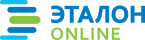 Официальная правовая информация.  Информационно-поисковая система ”ЭТАЛОН-ONLINE“, 15.09.2022  Национальный центр правовой информации Республики БеларусьМинистрА.М.МаркевичУТВЕРЖДЕНОПостановление
Министерства культуры
Республики Беларусь25.07.2022 № 59